CURRICULUM VITAE1. CIVIL STATUS:Name and Surname:	FOKAM, ERIC BERTRANDAge:	42 YearsPlace of Birth:	NKONGSAMBA, CAMEROONMarital Status:	MARRIEDNumber of Children:	04Language Proficiency: French:	ExcellentEnglish:	ExcellentPidgin (Creole):	Very goodGerman:	ElementarySpanish:	ElementaryPhone:	+237 677920739 / 698180443Email:	efokam@daad-alumni.de / fokam.eric@ubuea.cm2. EDUCATION:OTHER QUALIFICATIONS RELEVANT TO THIS APPLICATION3. EMPLOYMENT:Head of Department, Zoology and Animal Physiology, University of Buea-Cameroon, November 2015-Present;Associate Professor of Zoology (Entomology), Department of Zoology and Animal Physiology, University of Buea, Cameroon: November 2016-Present3. Head of Service for Teaching and Research, Faculty of Science, University of Buea-Cameroon, November 2013-November 2015; 4. Lecturer of Zoology, of Buea, Cameroon: November 2010- November 20165. Assistant Lecturer of Zoology, University of Buea, Cameroon: February 2004- November 20106. Instructor, Department of Life Sciences, University of Buea, Cameroon: October 2001-January2001.7. Graduate Research Assistant, Noguchi Memorial Institute for Medical Research (Dept. Parasitol.), University of Ghana: June 1999-October 2000.8. Graduate Teaching Assistant, University of Dschang, Cameroon: 19989. Consultant in Rural Development, AGRIDEV AND AFVP, Yaoundé, Cameroon: Jan-Sept.       19984. PUBLICATIONS RELEVANT TO THIS APPLICATION:Journal Articles:Maicher V,  Sáfián S, Murkwe M, Przybyłowicz Ł, Janeček Š, Fokam E, Pyrcz T and Tropek R. Flying between raindrops: Strong seasonal turnover of several Lepidoptera groups in lowland rainforests of Mount Cameroon. Insect Conservation and Diversity, in press.Dolinay M, Tasse Taboue GC, Fokam EB and Gvoždík V. Geographic and altitudinal range extension of Arthroleptis palava (Anura: Arthroleptidae) from the Cameroon Volcanic Line. Herpetology Notes, in press.Mongyeh E, Philips T, Kimbi H and Fokam E. Elevational effects on dung beetle (Scarabaeidae: Scarabaeinae) communities on Mount Cameroon, West Central Africa. Environmental Entomology, in press.De Silva T, Fernando S, Robbins M,  Cooper J, Fokam E and Peterson AT. Recognition of a New Generic-level Swallow Taxon from Central Africa. Journal of Avian Biology, in press.Miller CA, Tasse Taboue Ekane MMP, Robak M, Sesink Clee PR, Richards-Zawacki C, Nkwatoh A, Fokam EB and Anthony NM. Environmental suitability and lineage identity of the amphibian chytrid fungus Batrachochytrium dendrobatidis (Bd) in a central African amphibian hotspot. Plos One, in press.Mertens JEJ, Tropek R, Dzekashu FF, Maicher V, Fokam EB and Janeček Š. (2018). Communities of flower visitors of Uvariopsis dioica (Annonanceae) in lowland forests of Mt. Cameroon, with notes on its potential pollinators. African Journal of Ecology, 56: 146-152.Tasse Taboue GC, Nchang EC, Niba MG and Fokam EB. (2017). Ecological evidence supports the creation of a sanctuary for amphibian communities in a biodiversity hotspot in Cameroon. Herpetological Review, 48(4): 721-727.Andukwa HA, Ntonifor NN and Fokam EB. (2017). Pesticide Usage and Implications of the Diurnal and Seasonal Dynamics of Cocoa Hemipteran Pests on their Management in South Western Cameroon. Journal of Experimental Agriculture International, 19(3): 1-11.Tasse Taboue GC and Fokam EB. (2016). Life History of the Golden Puddle Frog, Phrynobatrachus auritus Boulenger 1900 (Anura: Phrynobatrachidae). International Journal of Biology, 8(3): 77-83.Careau V, Biro P, Bonneaud C, Fokam E and Herrel A. Individual variation in thermal performance curves: swimming burst speed and jumping endurance in wild-caught tropical clawed frogs. Oecologia, 175(2): 471-80.Ntonifor NN, Nsobinenyui D, Fokam EB and Fontem LA. 2013. Developing an integrated management approach for the fruit fly Dacus punctatifrons on tomatoes. American Journal of Experimental Agriculture, 3(3): 470-481.Herrel  A,  Gonwouo  LN,  Fokam EB,  Woogeng  IN  and  Bonneaud  C.  2012.  Inter-sexualdifferences in body shape and locomotor performance in the aquatic frog, Xenopus tropicalis.Journal of Zoology, 287: 311–316.Abstracts and Conference Papers:Murkwe M, Safian S, Maicher V, Janecek S, Delabye S, Potocký P, Mertens J, Fokam EB and Tropek R. Patterns of species richness of butterflies and moths along the Mount Cameroon altitudinal gradient. 6th conference of the Czech Society for Ecology, Prague Czech Republic, 25th to 27th September 2017. Delabye S, Maicher V, Sáfián S, Murkwe M, (4,5),  Janeček S, Doležal J, Altman J, Fokam EB, Šebek P and Tropek R. Rainforest structure and Afrotropical Lepidoptera. 6th conference of the Czech Society for Ecology, Prague Czech Republic, 25th to 27th September 2017. Klomberg Y, Dywou Kouede R, Bartoš M, Tropek R, Fokam E and Janeček S. The role of UV reflectance in the pollination of Hypoxis camerooniana. 6th conference of the Czech Society for Ecology, Prague Czech Republic, 25th to 27th September 2017. Hánová A, Badjedjea BG, Zassi-Boulou A-G, Fokam EB, Evans BJ and Gvoždík V. Diversity of clawed frogs (Xenopus) in lowland rainforest of the Congo Basin. 17th African Amphibian Working Group (AAWG) meeting 2017, Accra-Ghana, 2017.Dolinay M, Necas T, Zimkus BM, Schmitz A, Fokam EB and Gvozdik V. New data on montane puddle frogs (Phrynobatrachus) from the Cameroon Volcanic Line. African Amphibian Working Group Meeting 2017, Accra-Ghana, 2017.Tasse GCT, Anthony NM and Fokam EB. Challenges in conserving Central Africa amphibian: Review and prospect:. Annual Meeting of the Cameroon Forum for Biological Sciences (CAFOBIOS), Dschang, Cameroon August 2016.Philips TK, Moretto P, Mongyeh ET and Fokam EB. A new species of Pseudopedaria from Central Africa (Coleoptera: Scarabaeidae: Scarabaeinae). 1st Symposium of the Central African Biodiversity Alliance (www.caballiance.org), Congo Basin Institute, Yaoundé-Nkolbisson, Cameroon, July 2016.Mongyeh ET, Philips TK and Fokam EB. Elevational effects on dung beetle communities on Mt. Cameroon (Coleoptera: Scarabaeidae: Scarabaeinae). 1st Symposium of the Central African Biodiversity Alliance (www.caballiance.org), Congo Basin Institute, Yaoundé-Nkolbisson, Cameroon, July 2016.Tasse GCT and Fokam EB. Local market presence of Conraua crassipes in a hotspot of biodiversity. 1st Symposium of the Central African Biodiversity Alliance (www.caballiance.org), Congo Basin Institute, Yaoundé-Nkolbisson, Cameroon, July 2016.Tasse G, Miller C, Anthony N and Fokam E. Co-existence of distinct sub-populations of the golden puddle frog  Phrynobatrachus auritus in Cameroon. 1st Symposium of the Central African Biodiversity Alliance (www.caballiance.org), Congo Basin Institute, Yaoundé-Nkolbisson, Cameroon, July 2016.Kimbeng JT, Maicher V, Szabolcs S, Ntonifor NN, Fokam EB and Tropek R. Changes in the population structure of hawk moths (Sphingidae) and emperor moths (Saturniidae) along an altitudinal  gradient  of  Mount  Cameroon.  1st   Symposium  of  the  Central  African  Biodiversity Alliance (www.caballiance.org), Congo Basin Institute, Yaoundé-Nkolbisson, Cameroon, July 2016.Murkwe M, Szabolcs S, Nutbigha KI, Fokam EB and Tropek R. Changes in the population structure of fruit-feeding butterflies along an altitudinal gradient of Mount Cameroon. 1st Symposium of the Central African Biodiversity Alliance (www.caballiance.org), Congo Basin Institute, Yaoundé-Nkolbisson, Cameroon, July 2016.Oyamaguchi HM, Tasse G, Fokam E and Gonder MK. Phenotypic variation in the Puddle frog (Phrynobatrachus auritus) across environmental gradients in the African Guineo–Congolian rainforest. Evolution 2016, Austin, Texas-USA, June 17-21, 2016.Miller C, Robak M, Tasse G, Ekane M, Fokam E, Richards-Zawaki C and Anthony N. Distribution of the Amphibian Chytrid Fungus Batrachochytrium dendrobatidis (Bd) in Cameroon. 2016 Annual Meeting of the AAAS, Washington DC, USA, February 11-15, 2016.Fokam E. Central African Biodiversity Alliance: Creating international research networks. 2016 Annual Meeting of the AAAS, Washington DC, USA, February 11-15, 2016.Tasse GCT, Fiorini GL, Miller CA, Anthony NM and Fokam EB. Predicting suitable habitats for the puddle frog Phrynobatrachus auritus. At TDWG 2015 Biodiversity Informatics standards Conference, Nairobi, Kenya, September 28-October 1, 2015.Tasse GCT, Fiorini GL, Miller CA, Anthony NM and Fokam EB. Preliminary component analysis in predicting suitable habitats for the puddle frog Phrynobatrachus auritus. At the 15th Meeting of the Congo Basin Forest Partnership Meeting/Inauguration of Congo Basin Institute, Yaoundé, Cameroon, June 17-20 2015.Miller C, Ekane M, Tasse G, Fokam E, Robak M, Richards-Zawaki C and Anthony N. Distribution of the Amphibian Chytrid Fungus Batrachochytrium dendrobatidis (Bd) in Cameroon. At the 15th Meeting of the Congo Basin Forest Partnership Meeting/Inauguration of Congo Basin Institute, Yaoundé, Cameroon, June 17-20 2015.5. PROFESSIONAL ADVISORY OR CONSULTANCY WORK1.  2014:  Consultant  for  Earth  Touch  (Pty)  Ltd.,  Republic  of  South  Africa  to  realize  thedocumentary entitled Amazing frogs for the National Geographic Wild channel.2.  November 2008-present: Member of the ARPPIS Scholars’ Association (ASA) task force onthe  impact  of  global  climate  change  on  the  activities  of  insects,  with  special  focus  on agricultural pests and disease vectors, at the International Centre for Insect Physiology andEcology (icipe), Nairobi-Kenya.3. Coordinator of the Zoology Educational and Research Society (ZERS), University of Buea, since November 2001.6. OFFICES HELD WITHIN (OR RESPONSIBILITIES CARRIED OUT FOR) LEARNED OR PROFESSIONAL SOCIETIES1.  July 2016-present: Member and technical Advisor, Cameroon Chapter of the Society ofConservation Biology (SCB).2. September 20015-present: Member of American Association for the Advancement of Science(AAAS).3. November 2008-present: Member of the Executive Committee and Coordinator for the CentralAfrican Region of the ARPPIS Scholars’ Association (ASA).4. 2007 to present: Member of the Cameroon Forum for Biological Sciences (CAFOBIOS).5. 2006-present: Member of the Entomological Society of America (ESA).6. 2006-present American Society of Virologists (ASV).7. Coordinator of the Zoology Educational and Research Society (ZERS), University of Buea, since November 2001.8. Member of the Cameroon Bioscience Society (BioSciences), since 2003.9. Member of the Entomological Society of Ghana, since 1999.7. MAJOR ACADEMIC VISITS AND COLLABORATIONS:1.  July 26-August 03, 2017. Université  des  Sciences  et  Techniques  de  Masuku,  Franceville, Gabon; Instructor  at  CAB-Alliance professional development workshop for early career scientists.2. July 15-August  07,  2016:  Université  des  Sciences  et  Techniques  de  Masuku,  Franceville, Gabon; Instructor at CAB-Alliance field course for undergraduates.3.  July  6-11,  2016:  Congo  Basin  Institute,  Yaoundé,  Cameroon;  Instructor  at  CAB-Alliance professional development workshop for early career scientists.4. February 11-16, 2016: Annual meeting of the AAAS in Washington DC, USA.5. February 04-10, 2016: Drexel University, Philadelphia, USA.6.  October  28-November  23,  2015:  Universidad  Nacional  de  Guinea  Ecuatorial  and  BiokoBiodiversity Protection Program (www.bbpp.org); fieldwork in the Gran Caldera National Park7. July 20-27, 2015: Université des Sciences et Techniques de Masuku, Franceville, Gabon; Instructor at CAB-Alliance professional development workshop for early career scientists.8. June 23-July 11, 2015: Congo Basin Institute, Yaoundé, Cameroon; Instructor at CAB-Alliance field course for undergraduates.9.  July 15-August  02,  2014:  Université  des  Sciences  et  Techniques  de  Masuku,  Franceville, Gabon; Instructor at CAB-Alliance field course for undergraduates.10. July 8-14, 2014: Congo Basin Institute, Yaoundé, Cameroon; Instructor at CAB-Alliance professional development workshop for early career scientists.11. July 23-30, 2013: Université des Sciences et Techniques de Masuku, Franceville, Gabon; Fieldwork in 06 national parks and Instructor at CAB-Alliance professional development workshop for early career scientists.12. May 19-24, 2012: University of Ghana, Accra, Ghana to attend the DAAD Summer School“Cross cutting Agriculture and Health”, Göttingen International Health Network (GIHN).13. May-November 2010: Visiting postdoctoral fellow in biodefense and emerging infectious diseases, Institute of Human Infection and Immunity, University of Texas Medical Branch, Galveston, Texas.14.  November  2008:  25th   Anniversary  of  the  ARPPIS  and  biennial  meeting  of  the  ARPPISScholars’ Association (ASA), Nairobi, Kenya.15. One year (April 2005-March 2006): Department of Pathology and Center for Biodefense, University of Texas Medical Branch; Training in Arbovirology.16. One week (September 2005): Department of Natural Resources, Faculty of Agriculture, University of Giessen, Germany. Summer School on the topic: "Resource Use, Agriculture, Environment and Rural Development ". Sponsored by the German DAAD.17. One Week (October 2005): Centre for International Development (ZEF), University of Bonn, Germany. Summer School on the topic: "Capacity Building and Development Research for Communities in Sub-Saharan Africa". Sponsored by the German DAAD.8. COLLABORATORS :1.  Dr	Gonwouo	Nono	Legrand,	CAMHERP-CBF,	Messa,	Yaoundé,	Cameroon. lgonwouo@gmail.com 2. Dr. Kevin Yana Njabo, Congo Basin Institute Yaounde-Cameroon and University of California Los Angeles, USA; knjabo@hotmail.com 3. Dr Camille BONNEAUD, Station d’Ecologie Expérimentale du C.N.R.S. à Moulis, C.N.R.S.USR 2936 Moulis, 9200 St Girons, France3. Dr. Nicola Anthony, Professor, Department of Biological Sciences, University of New Orleans, New Orleans LA 70148, USA; Email:  nanthony@uno.edu4.  Dr  Andrew  Townsend  PETERSON,  University  Distinguished  Professor,	BiodiversityInstitute, University of Kansas, 1345 Jayhawk Blvd., Lawrence, KS 66045 USA. town@ku.edu5. Dr Robert TROPEK, Assistant Professor, Department of Ecology, Charles University, Prague, Czech Republic (Vinicna 7, CZ-128 44 Praha 2, Czech Republic). robert.tropek@gmail.com6. Dr Stepán JANECEK, Institute of Botany, Academy of Sciences of the Czech Republic, Dukelska 135, CZ-379 82 Třeboň, Czech Republic.  stepan.janecek@ibot.cas.cz7. Dr Vaclav Gvodzik, Institute of Vertebrate Biology, Czech Academy of Sciences, ResearchFacility Studenec I Studenec 122, CZ-675 02 I Czech Republic; Email:  vaclav.gvodzik@ivb.cz8. Dr Thomas B. Smith, Professor and Director, CTR, Institute of the Environment and Sustainability, University of California Los Angeles, La Kretz Hall, Suite 300, Box 951496, Los Angeles, CA 90095-1496  tbsmith@ucla.edu10.  Dr  Mary  Katherine  Gonder,  Professor,  Department  of  Biology,  Drexel  University,  3245Chestnut St. Papadakis Integrated Sciences Building, Rm. 503, Philadelphia, PA 19104, USA. Mkg62@drexel.edu11. Dr Alexandra Ley, Institute for Plant Biology, University of Halle-Wittenberg, Germany;alexandra.ley@botanik.uni-halle.de12.  Dr  Daniel  A.  Boakye,  Ph.D.  Professor,  Department  of  Parasitology,  Noguchi  Memorial Institute  for  Medical  Research,  University  of  Ghana,  Legon,  Ghana. dboakye@noguhi.mimcom.net13.  Dr Patrick Mickala,  Département  de  Biologie,  Université des  Sciences  et  Techniques  deMasuku, Franceville, Gabon.  patrickmickala@yahoo.fr14. Dr Stephan Ntie, Département de Biologie, Université des Sciences et Techniques de Masuku, Franceville, Gabon. stephanntie@yahoo.fr15. Dr Jean Francois Mboumba, Département de Biologie, Université des Sciences et Techniques de Masuku, Franceville, Gabon. mboumbafr@yahoo.fr16.	Dr	Maximiliano	S.	Fero,	Universidad	Nacional	de	Guinea	Ecuatorial. maxisogosote@gmail.com17.	Dr  Anthony HERREL,  UMR 7179 CNRS/Museum National  d’Histoire Naturelle, Départementd'Ecologie et de Gestion de la Biodiversité, 57 rue Cuvier, Case postale 55, 75231, Paris Cedex5, France. Paris.  anthony.herrel@mnhn.fr18. Dr Scott C. Weaver, Professor and Director, Institute for Human Infections and ImmunityUniversity of Texas Medical Branch, 301 University Boulevard, Galveston, Texas 77555-0609Email:  sweaver@utmb.edu9.	STATEMENT OF RESEARCHI have interest in ectotherm responses (especially insects and amphibians) to the current climate change.  We investigate the contributions of insects (pollinators and dung beetles) and amphibians to human society in Cameroon and Central Arica (Congo Basin). We also examine responses of their communities to human disturbance, using and combination of techniques, especially modeling10 	RESEARCH GRANTS OBTAINED:1. 2015: National Geographic Society grant; Title of project “Mapping evolutionary process on Bioko Island to improve conservation planning under climate change” (PI: Dr Mary Katerine Gonder, Drexel University, Philadelphia). I am a co-investigator.2. 2014-2018: Czech Academy of Science grant; Title of project: “Changes in biodiversity of Lepidoptera   (butterflies   and   moths)   along   an   altitudinal   gradient   in   Afromontane landscapes” (PI: Dr Robert Tropek, Department of Zoology, Faculty of Science, University of South Bohemia, Branišovská 31, České Budějovice, CZ-370 05, Czech Republic, EU). I am a co- investigator.3. 2015-2017 (with possibility of extension): Stellenbosch University grant; Title of project “Freshwater crabs of Cameroon: a molecular study” (PI: Prof. Savel Regan Daniels, Dept. of Botany and Zoology, Stellenbosch University, Private Bag X1 Matieland 7602, South Africa). I am a co-investigator.4. 2015: Grant from the JRS Biodiversity Foundation and University of Kansas Biodiversity Institute Title of project “Teaching Biodiversity Inventories and Development of Biodiversity Collections   in   South-West   Region,   Cameroon”   (PI:   Dr   Andrew   Townsend   Peterson, Biodiversity Institute, University of Kansas, 1345 Jayhawk Blvd., Lawrence, Kansas). I am a Collaborator5. 2013-2017: National Science Foundation Partnerships for International Research and Education (NSF-PIRE) grant Award #1243524: Title of project “PIRE: Mapping Evolutionary Process in the Face of Climate Change: An Integrated Approach to Education and Conservation Prioritization  in  Central  Africa”  (PI:  Dr  Thomas  Smith,  Center  for  Tropical  Research, University of California Los Angeles). I hold a Subcontract to undertake amphibian plasticity studies.6. 2009-2012: European Union Marie Curie Reintegration grant No : FP7-PEOPLE-IRG-2008. (for 3 years, PI : Dr Camille Bonneaud of The Station d’Ecologie Expérimentale du C.N.R.S. à Moulis, USR 2936, Moulis, 9200 St Girons). Title of Project: “Genetic and epigenetic basis of adaptation to climate change”. I was a co-investigator.12. NAMES AND ADDRESSES OF THREE REFEREESProfessor Mpoame Mbida	Professor Helen K. Kimbi-MbufongDepartment of Animal Biology and Physiology	Vice-Dean for Programmes Faculty of Science	Faculty of Health Science University of Dschang, Cameroon	University of Bamenda Email:  mpoambida@yahoo.fr	Bamenda, CameroonFormally Head of Department, Zoology at University of Buea Email:  hkimbi@yahoo.co.ukProfessor Scott Cameron WeaverJohn Sealy Distinguished University Chair in Human Infections and ImmunityDirector, Institute for Human Infections and Immunity Scientific Director, Galveston National Laboratory University of Texas Medical Branch301 University Boulevard, Galveston, Texas 77555-0609Office: (409) 266-6500Lab: (409) 747-2440 or 2425Fax: (409) 266-6810Email:  sweaver@utmb.eduDATE AND SIGNATURE:I certify that all the information listed above is true and correct to the best of my knowledge.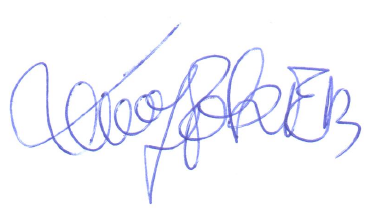 Date:March  18, 2018SignatureInstitutionYearCertificateUniversity of Buea, Cameroon2003-2009Ph.D. ZoologyUniversity of Ghana, Ghana1998-2000M. Phil EntomologyUniversity of Dschang, Cameroon1996-1998Maîtrise Animal Biology and PhysiologyUniversity of Dschang, Cameroon1993-1996B.Sc. ZoologyInstitutionCameroon MINEPDEP/NESDADuration/DateSeptember 2017-PresntThemeMember of the IPBES Cameroon2. University of California:August 2014-PresentSenior Research Fellow,Los Angeles, USACenter for Tropical Research(CTR)3. University of Texas MedicalBranch (UTMB), Galveston, USAMay-November 2010Postdoctoral Fellow, InstituteHuman Infection and Immunity4. University of Texas MedicalBranch (UTMB), Galveston, USAApril 2005-March 2006Visiting Scientist, Department of Pathology